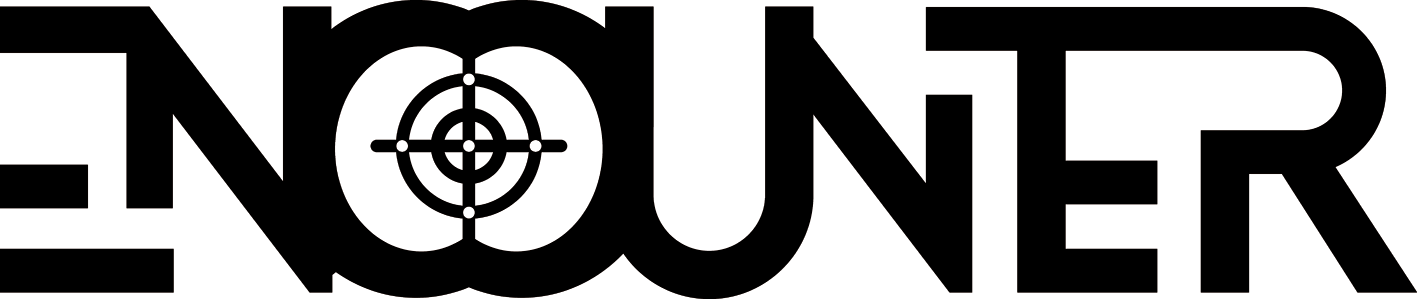 http://ulan.en.cx/СОГЛАШЕНИЕ ОБ ОТКАЗЕ ОТ ПРЕТЕНЗИЙ / 
ОСВОБОЖДЕНИИ ОТ ОТВЕТСТВЕННОСТИНазвание игры:	_____________________________________________Дата игры:		____________________В связи с моим участием в указанной игре, я нижеподписавшийся, подтверждаю, признаю и от своего имени соглашаюсь с нижеследующим: Я сознательно и добровольно соглашаюсь на участие в указанной игре;Я достиг 18-тилетнего возраста и полностью отвечаю за свои действия;Я сознательно и добровольно беру на себя ответственность за все риски, как известные, так и неизвестные, и принимаю на себя полную ответственность за мое участие в указанной игре;Я ознакомлен с правилами указанной игры, опубликованными на сайте http://ulan.en.cx/, и обязуюсь неукоснительно их соблюдать;Я осведомлен о том, что выполнение заданий указанной игры возможно без нарушения законов и риска для жизни и здоровья;Я осведомлен о том, что участие в указанной игре может привести к значительным физическим и умственным нагрузкам;Я физически и морально подготовлен к участию в указанной игре;Я сознательно и добровольно, от своего имени и имени своих родственников, наследников, правопреемников и иных личных представителей, заведомо отказываюсь от каких-либо материальных, моральных и иных претензий к организаторам и другим участникам указанной игры, владельцам собственности, используемой в указанной игре, и освобождаю их от ответственности и судебного преследования в случае травмы, смерти, ущерба или повреждения, причиненного лицу или имуществу. С НАСТОЯЩИМ СОГЛАШЕНИЕМ ОБ ОТКАЗЕ ОТ ПРЕТЕНЗИЙ / ОСВОБОЖДЕНИИ ОТ ОТВЕТСТВЕННОСТИ И ПРИНЯТИИ РИСКОВ ОЗНАКОМЛЕН. Я ПОЛНОСТЬЮ ПОНИМАЮ СМЫСЛ ВСЕХ ВЫШЕ УКАЗАННЫХ УСЛОВИЙ И ОСОЗНАЮ, ЧТО, ПОДПИСЫВАЯ НАСТОЯЩИЙ ДОКУМЕНТ, Я ОТКАЗЫВАЮСЬ ОТ ОПРЕДЕЛЕННЫХ ПРАВ. Я ПОДПИСЫВАЮ НАСТОЯЩИЙ ДОКУМЕНТ ДОБРОВОЛЬНО И БЕЗ КАКОГО-ЛИБО ПРИНУЖДЕНИЯ.Настоящей подписью каждый участник подтверждает согласие с правилами и условиями проведения указанной игры. В случае отсутствия подлинной подписи участника в данном соглашении он считается не принятым к участию в указанной игре.Название команды:	_____________________________________________Фамилия, имя, отчество участника:				Подпись:_____________________________________________		____________________
Капитан команды_____________________________________________		_________________________________________________________________		_________________________________________________________________		_________________________________________________________________		_________________________________________________________________		_________________________________________________________________		_________________________________________________________________		_________________________________________________________________		_________________________________________________________________		_________________________________________________________________		____________________									Дата:									____________________